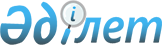 Фитосанитариялық нормативтерді, фитосанитариялық есепке алу нысандарын, сондай-ақ Фитосанитариялық есепке алу нысандарын табыс ету қағидаларын бекіту туралы
					
			Күшін жойған
			
			
		
					Қазақстан Республикасы Үкіметінің 2011 жылғы 30 қарашадағы № 1394 Қаулысы. Күші жойылды - Қазақстан Республикасы Үкіметінің 2015 жылғы 29 желтоқсандағы № 1108 қаулысымен      Ескерту. Күші жойылды - ҚР Үкіметінің 29.12.2015 № 1108 (алғашқы ресми жарияланған күнінен кейін күнтізбелік он күн өткен соң қолданысқа енгізіледі) қаулысымен.      РҚАО-ның ескертпесі.      ҚР мемлекеттік басқару деңгейлері арасындағы өкілеттіктердің аражігін ажырату мәселелері бойынша 2014 жылғы 29 қыркүйектегі № 239-V ҚРЗ Заңына сәйкес ҚР Ауыл шаруашылығы министрінің 2015 жылғы 29 маусымдаға № 15-02/584 бұйрығын қараңыз.      «Өсімдіктерді қорғау туралы» Қазақстан Республикасының 2002 жылғы 3 шілдедегі Заңының 5-бабының 8) тармақшасына сәйкес Қазақстан Республикасының Үкiметi ҚАУЛЫ ЕТЕДI:



      1. Қоса беріліп отырған:



      1) фитосанитариялық нормативтер;



      2) фитосанитариялық есепке алу нысандары;



      3) Фитосанитариялық есепке алу нысандарын табыс ету қағидалары бекітілсін.



      2. Осы қаулы алғашқы ресми жарияланған күнінен бастап күнтізбелік он күн өткен соң қолданысқа енгізіледі.      Қазақстан Республикасының

      Премьер-Министрi                                К. Мәсімов

Қазақстан Республикасы

Үкiметiнiң     

2011 жылғы 30 қарашадағы

№ 1394 қаулысымен

бекiтiлген     

Фитосанитариялық нормативтер: 

1. Пестицидтер (улы химикаттар) запасының

фитосанитариялық нормативтері      Ескерту. Нормативтерге өзгерістер енгізілді - ҚР Үкіметінің 01.06.2013 № 566 қаулысымен (алғашқы ресми жарияланған күнінен бастап күнтізбелік он күн өткен соң қолданысқа енгізіледі). 

2. Дәнді дақылдар егісіндегі басым арамшөп өсімдіктерінің

түрлері бойынша фитосанитариялық нормативтер 

3. Аса қауіпті зиянды организмдер бойынша

фитосанитариялық нормативтер      Ескерту. 3-бөлімге өзгеріс енгізілді - ҚР Үкіметінің 01.06.2013 № 566 қаулысымен (алғашқы ресми жарияланған күнінен бастап күнтізбелік он күн өткен соң қолданысқа енгізіледі).

Қазақстан Республикасы

Үкiметiнiң      

2011 жылғы 30 қарашадағы

№ 1394 қаулысымен

бекiтiлген      

Фитосанитариялық есепке алу нысаныКезеңдігі – тоқсандық

Кім тапсырады _______________________________________________________

               (тегі, ата, әкесінің аты, атауы және заңды мекенжайы)

_____________________________________________________________________ 

___ жылғы ___ тоқсанға пестицидтерді (улы химикаттарды), биопрепараттарды және энтомофагтарды өндіру

және өткізу туралы есеп(«Өсімдіктерді қорғау туралы» Қазақстан Республикасының Заңына

сәйкес ұсынылады)литрМ.О.Басшы ______________________              ________________________

            (қолы)                                (Т.А.Ә.)Орындаушы _____________________           ________________________

            (қолы)                                (Т.А.Ә.)Телефон _______________ _____ жылғы «___» _____________________ 

Фитосанитариялық есепке алу нысаныКезеңдігі – тоқсандық

Кім тапсырады _______________________________________________________

               (тегі, ата, әкесінің аты, атауы және заңды мекенжайы)

_____________________________________________________________________ 

___ жылғы ___ тоқсанға пестицидтердің (улы химикаттардың), биопрепараттардың және энтомофагтардың қозғалысы туралы есеп(«Өсімдіктерді қорғау туралы» Қазақстан Республикасының Заңына

сәйкес ұсынылады)литрМ.О.Басшы ______________________            ________________________

              (қолы)                           (Т.А.Ә.)Орындаушы _____________________         ________________________

               (қолы)                         (Т.А.Ә.)Телефон _______________ _____ жылғы «___» ______________________ 

Фитосанитариялық есепке алу нысаныКезеңдігі – тоқсандық

Кім тапсырады _______________________________________________________

                (тегі, ата, әкесінің аты, атауы және заңды мекенжайы)

_____________________________________________________________________ 

___ жылғы ___ тоқсанға пестицидтерді (улы химикаттарды),

биопрепараттарды және энтомофагтарды сақтау туралы есеп(«Өсімдіктерді қорғау туралы» Қазақстан Республикасының Заңына

сәйкес ұсынылады)литрМ.О.Басшы ______________________           ________________________

           (қолы)                              (Т.А.Ә.)Орындаушы _____________________        ________________________

            (қолы)                            (Т.А.Ә.)Телефон _______________ _____ жылғы «___» _____________________ 

Фитосанитариялық есепке алу нысаныКезеңдігі – жылдық

Кім тапсырады ______________________________________________________

              (тегі, аты, әкесінің аты, атауы және заңды мекенжайы)

____________________________________________________________________ 

___ жылға бүріккіш және дәрілегіш техниканың

бар-жоғы туралы есеп(«Өсімдіктерді қорғау туралы» Қазақстан Республикасының Заңына

сәйкес ұсынылады)дана (бірлік)М.О.Басшы ______________________               ________________________

          (қолы)                                  (Т.А.Ә.)Орындаушы _____________________            ________________________

             (қолы)                               (Т.А.Ә.)Телефон _______________ _____ жылғы «___» _________________________ 

Фитосанитариялық есепке алу нысаныКезеңдігі – айлық

Кім тапсырады _______________________________________________________

               (тегі, аты, әкесінің аты, атауы және заңды мекенжайы)

____________________________________________________________________ 

___ жылғы ___ айына химиялық өңдеулер жүргізу туралы есеп(«Өсімдіктерді қорғау туралы» Қазақстан Республикасының Заңына

сәйкес ұсынылады)М.О.Басшы ______________________             ________________________

          (қолы)                                (Т.А.Ә.)Орындаушы _____________________          ________________________

              (қолы)                            (Т.А.Ә.)Телефон _______________ _____ жылғы «___» _______________________ 

Фитосанитариялық есепке алу нысаныКезеңдігі – айлық

Кім тапсырады ______________________________________________________

              (тегі, аты, әкесінің аты, атауы және заңды мекенжайы)

____________________________________________________________________ 

___ жылғы ___ айына химиялық өңдеу бойынша қызмет көрсету

туралы есеп(«Өсімдіктерді қорғау туралы» Қазақстан Республикасының Заңына

сәйкес ұсынылады)М.О.Басшы ______________________            ________________________

           (қолы)                                (Т.А.Ә.)Орындаушы _____________________         ________________________

            (қолы)                               (Т.А.Ә.)Телефон _______________ _____ жылғы «___» ______________________ 

Фитосанитариялық есепке алу нысаныКезеңдігі – тоқсандық

Кім тапсырады _______________________________________________________

               (тегі, аты, әкесінің аты, атауы және заңды мекенжайы)

_____________________________________________________________________ 

___ жылғы ___ тоқсанға тыйым салынған және жарамсыз пестицидтер

(улы химикаттар) мен олардың ыдысын көму туралы есеп(«Өсімдіктерді қорғау туралы» Қазақстан Республикасының Заңына

сәйкес ұсынылады)М.О.Басшы ______________________             ________________________

            (қолы)                             (Т.А.Ә.)Орындаушы _____________________          ________________________

             (қолы)                            (Т.А.Ә.)Телефон _______________ _____ жылғы «___» _______________________ 

Фитосанитариялық есепке алу нысаныКезеңдігі – тоқсандық

Кім тапсырады _______________________________________________________

               (тегі, аты, әкесінің аты, атауы және заңды мекенжайы)

_____________________________________________________________________ 

___ жылғы ___ тоқсанға қойма жайларының бар-жоғы туралы есеп(«Өсімдіктерді қорғау туралы» Қазақстан Республикасының Заңына

сәйкес ұсынылады)М.О.Басшы ______________________              ________________________

           (қолы)                                (Т.А.Ә.)Орындаушы _____________________           ________________________

              (қолы)                             (Т.А.Ә.)Телефон _______________ _____ жылғы «___» ________________________

Қазақстан Республикасы

Үкiметiнiң     

2011 жылғы 30 қарашадағы

№ 1394 қаулысымен 

бекiтiлген     

Фитосанитариялық есепке алу нысандарын табыс ету қағидалары 

1. Жалпы ережелер

      1. Осы Фитосанитариялық есепке алу нысандарын табыс ету қағидалары (бұдан әрі – Қағидалар) «Өсімдіктерді қорғау туралы» Қазақстан Республикасының 2002 жылғы 3 шілдедегі Заңының 5-бабының 8) тармақшасына сәйкес әзірленді және фитосанитариялық есепке алу нысандарын табыс ету тәртібін айқындайды.



      2. Фитосанитариялық есепке алу нысандарын:



      1) қызметі мемлекеттік фитосанитариялық бақылау объектілерімен байланысты жеке және заңды тұлғалар;



      2) өсімдіктерді қорғау саласындағы қызметті жүзеге асыратын мемлекеттік ұйымдар;



      3) өсімдіктерді қорғау жөніндегі мемлекеттік инспекторлар тапсырады. 

2. Фитосанитариялық есепке алу нысандарын табыс ету тәртібі

      3. Қызметі мемлекеттік фитосанитариялық бақылау объектілерімен байланысты жеке және заңды тұлғалар (бұдан әрі – фитосанитариялық есепке алу субъектілері):



      1) пестицидтерді (улы химикаттарды), биопрепараттарды және энтомофагтарды өндіру және өткізу;



      2) пестицидтердің (улы химикаттардың), биопрепараттардың және энтомофагтардың қозғалысы;



      3) пестицидтерді (улы химикаттарды), биопрепараттарды және энтомофагтарды сақтау;



      4) бүріккіш және дәрілегіш техниканың бар-жоғы;



      5) пестицидтерді (улы химикаттарды), биопрепараттарды және энтомофагтарды қолдануды жүзеге асыратын химиялық өңдеулер жүргізу;



      6) химиялық өңдеу қызметін көрсету;



      7) тыйым салынған және жарамсыз пестицидтер (улы химикаттар) мен олардың ыдысын көму;



      8) қойма жайларының бар-жоғы бойынша фитосанитариялық есепті жүргізеді.



      4. Фитосанитариялық есепке алу субъектілері фитосанитариялық есепке алу нысандары бойынша уәкілетті орган ведомствосының аудандық аумақтық бөлімшелеріне (бұдан әрі – аудандық аумақтық инспекциялар) Қазақстан Республикасы Үкіметінің қаулысымен бекітілген нысандар ұсынады.



      5. Фитосанитариялық есепке алу нысандарын субъектілер аудандық аумақтық инспекцияға фитосанитариялық есепке алу нысандарын есептердің мынадай түрлері бойынша және мерзімдерде:



      1) пестицидтерді (улы химикаттарды), биопрепараттарды және энтомофагтарды өндіру және өткізу туралы есепті пестицидтерді (улы химикаттарды), биопрепараттарды өндіруді (формуляциялауды), сатып алуды және өткізуді, энтомофагтарды өсіруді және өткізуді жүзеге асыратын фитосанитариялық есепке алу субъектілері тоқсан сайын, есептік тоқсаннан кейінгі айдың 1 күніне дейін;



      2) пестицидтердің (улы химикаттардың), биопрепараттардың және энтомофагтардың қозғалысы туралы есепті тоқсан сайын, есептік тоқсаннан кейінгі айдың 1 күніне дейін;



      3) пестицидтерді (улы химикаттарды), биопрепараттарды және энтомофагтарды сақтау туралы есепті тоқсан сайын, есептік тоқсаннан кейінгі айдың 1 күніне дейін;



      4) бүріккіш және дәрілегіш техниканың саны туралы есепті қолында бүріккіш және дәрілегіш техника мен жабдық (ауыл шаруашылығы авиациясы, аэрозольдік генераторлар, атомайзерлік, штангалық, вентиляторлық бүріккіштер, бүріккіш және дәрілегіш техниканың өзге түрлері) бар фитосанитариялық есепке алу субъектілері, жыл сайын 20 наурызға дейін;



      5) химиялық өңдеулер жүргізу туралы есепті меншік өсімдік шаруашылығы өнімін өндіру үшін пестицидтерді (улы химикаттарды), биопрепараттарды және энтомофагтарды қолдануды жүзеге асыратын фитосанитариялық есепке алу субъектілері ай сайын, наурыздан бастап қыркүйекке дейін, әр айдың 20 күніне дейін;



      6) химиялық өңдеулер бойынша қызмет көрсету туралы есепті химиялық өңдеулер бойынша қызмет көрсететін фитосанитариялық есепке алу субъектілері ай сайын, наурыздан бастап қыркүйекке дейін, әр айдың 20 күніне дейін;



      7) тыйым салынған және жарамсыз пестицидтер (улы химикаттар) мен олардың ыдысын көму туралы есепті тыйым салынған және жарамсыз пестицидтер (улы химикаттар) мен олардың ыдысын көмуді жүзеге асыратын фитосанитариялық есепке алу субъектілері тоқсан сайын, есептік тоқсаннан кейінгі айдың 1 күніне дейін;



      8) қойма үй-жайларының бар-жоғы туралы есепті пестицидтерді (улы химикаттарды), биопрепараттарды және энтомофагтарды сақтауды жүзеге асыратын фитосанитариялық есепке алу субъектілері тоқсан сайын, есептік тоқсаннан кейінгі айдың 1 күніне дейін ұсынады.



      6. Аудандық аумақтық инспекция фитосанитариялық есепке алу субъектілері ұсынған фитосанитариялық есептер негізінде фитосанитарлық есепке алуды жүргізеді, кейіннен Қазақстан Республикасы Үкіметінің қаулысымен бекітілген нысандар бойынша уәкілетті орган ведомствосының облыстық (Астана және Алматы қалалары) аумақтық бөлімшелеріне (бұдан әрі – облыстық аумақтық инспекция) ұсынады.



      7. Аудандық аумақтық инспекциясының мемлекеттік инспекторы фитосанитариялық есепке алу нысандарын облыстық аумақтық инспекциясына келесі есептің мынадай түрлері бойынша және мерзімдерде:



      1) пестицидтерді (улы химикаттарды), биопрепараттарды және энтомофагтарды өндіру және өткізу туралы есепті тоқсан сайын, есептік тоқсаннан кейінгі айдың 5 күніне дейін;



      2) пестицидтердің (улы химикаттардың), биопрепараттардың және энтомофагтардың қозғалысы туралы есепті тоқсан сайын, есептік тоқсаннан кейінгі айдың 5 күніне дейін;



      3) пестицидтерді (улы химикаттарды), биопрепараттарды және энтомофагтарды сақтау туралы есепті тоқсан сайын, есептік тоқсаннан кейінгі айдың 5 күніне дейін;



      4) бүріккіш және дәрілегіш техниканың бар-жоғы туралы есепті, жыл сайын жылғы 25 наурызға дейін;



      5) химиялық өңдеулер жүргізу туралы есепті ай сайын, наурыздан бастап қыркүйекке дейін, әр айдың 25 күніне дейін;



      6) химиялық өңдеулер бойынша қызмет көрсету туралы есепті ай сайын, наурыздан бастап қыркүйекке дейін, әр айдың 25 күніне дейін;



      7) тыйым салынған және жарамсыз пестицидтер (улы химикаттар) мен олардың ыдысын көму туралы есепті тоқсан сайын, есептік тоқсаннан кейінгі айдың 5 күніне дейін;



      8) қойма үй-жайларының бар-жоғы туралы есепті тоқсан сайын, есептік тоқсаннан кейінгі айдың 5 күніне дейін ұсынады.



      8. Облыстық аумақтық инспекцияның өсімдіктерді қорғау жөніндегі мемлекеттік инспекторы ұсынылған фитосанитариялық есептер негізінде фитосанитариялық есепке алуды жүргізеді, кейіннен уәкілетті органның ведомствосына ұсынады.



      9. Облыстық аумақтық инспекцияның мемлекеттік инспекторы фитосанитариялық есепке алу нысандарын уәкілетті органның ведомствосына мынадай есептердің түрлері бойынша және мерзімдерде:



      1) пестицидтерді (улы химикаттарды), биопрепараттарды және энтомофагтарды өндіру және өткізу туралы есепті тоқсан сайын, есептік тоқсаннан кейінгі айдың 10 күніне дейін;



      2) пестицидтердің (улы химикаттардың), биопрепараттардың және энтомофагтардың қозғалысы туралы есепті тоқсан сайын, есептік тоқсаннан кейінгі айдың 10 күніне дейін;



      3) пестицидтерді (улы химикаттарды), биопрепараттарды және энтомофагтарды сақтау туралы есепті тоқсан сайын, есептік тоқсаннан кейінгі айдың 10 күніне дейін;



      4) бүріккіш және дәрілегіш техниканың бар-жоғы туралы есепті жыл сайын әр жылдың 1 сәуіріне дейін;



      5) химиялық өңдеулер жүргізу туралы есепті ай сайын, наурыздан бастап қыркүйекке дейін, әр айдың 30 күніне дейін;



      6) химиялық өңдеулер бойынша қызмет көрсету туралы есепті ай сайын, наурыздан бастап қыркүйекке дейін, әр айдың 30 күніне дейін;



      7) тыйым салынған және жарамсыз пестицидтер (улы химикаттар) мен олардың ыдысын көму туралы есепті тоқсан сайын, есептік тоқсаннан кейінгі айдың 10 күніне дейін;



      8) қойма үй-жайларының бар-жоғы туралы есепті тоқсан сайын, есептік тоқсаннан кейінгі айдың 10 күніне дейін ұсынады.



      10. Өсімдіктерді қорғау саласындағы қызметті жүзеге асыратын мемлекеттік ұйым есепке алуды жүргізеді және уәкілетті органның ведомствосына фитосанитариялық есепке алу нысандарын осы Қағидалардың 9-тармағында көрсетілген есеп түрлері бойынша және мерзімдерде ұсынады.
					© 2012. Қазақстан Республикасы Әділет министрлігінің «Қазақстан Республикасының Заңнама және құқықтық ақпарат институты» ШЖҚ РМК
				Аса қауіпті зиянды организмнің атауыБолжанған алқаптың запас пайызы, дейінОбыр шегіртке тұқымдастар30Астықтың сұр көбелегі30Қандала-зиянды бақашық30Гессен шыбыны30Жүгерідегі мақта көбелегі30Астық қоңыздары30Мақтадағы мақта көбелегі30Мақтадағы өрмекші кене30Қытайбұршақтағы өрмекші кене30Дәнді дақылдар аурулары (тат пен септориоз)30Сарышұнақтар мен тышқан тұқымдас кеміргіштер30Колорадо картоп қоңызы30АтауыАтауыЭкономикалық зияндылық шегі, шаршы метрге данаБіржылдық біржарнақтыҚара сұлы 15-20Біржылдық біржарнақтыТүкті тары25-50Біржылдық біржарнақтыКүрмек тары40-50Біржылдық біржарнақтыКөкшіл және жасыл мысыққұйрық60-80Біржылдық қосжарнақтыЕгістік қыша12Біржылдық қосжарнақтыШырмауық таран19Біржылдық қосжарнақтыТатар қарақұмығы7-11Біржылдық қосжарнақтыКәдімгі қызылқұйрық10Біржылдық қосжарнақтыЕгістік қанатжеміс18Көпжылдық біржарнақтыЖауқияқ3-6Көпжылдық біржарнақтыЖатаған бидайық3-6Көпжылдық қосжарнақтыЕгістік сарықалуені2-3Көпжылдық қосжарнақтыДала шырмауығы4-5Көпжылдық қосжарнақтыТатар сүттігені3-4Көпжылдық қосжарнақтыТалшық сүттігені3-6Көпжылдық қосжарнақтыДалалық қалуен3-4Аса қауіпті зиянды организмдердің атауыАса қауіпті зиянды организмнің даму сатысыДақыл және (немесе) жерлерДақылдың даму кезеңіЭкономикалық зияндылық шегі (ЭЗШ)Үйірлі обыр шегіртке тұқымдастаритальяндық прусдернәсілдерауыл шаруашылығы жерлеріөсу кезеңі1 шаршы метрге 5 және одан көп данамароккалық шегірткедернәсілдерауыл шаруашылығы жерлеріөсу кезеңі1 шаршы метрге 5 және одан көп данаазиялық шегірткедернәсілдерауыл шаруашылығы жерлеріөсу кезеңі1 шаршы метрге 5 және одан көп данаАстықтың сұр көбелегіжұлдызқұрттаржаздық бидай (тауарлық егістер)сүттеніп пісу100 масаққа 15 жұлдызқұрттан артық – салқын ауа-райында, 20-дан артық – орташада және 30-дан артық – құрғақшылықтажұлдызқұрттаржаздық бидай (тұқымдық егістер)сүттеніп пісужоғарыда көрсетілген өлшемдер 2 есе төменҚандала-зиянды бақашық

 қыстаған қандалаларкүздік (жаздық) бидайтүптену1 шаршы метрге 1-2 қыстаған қандала, құрғақшылық жылдары бұл көрсеткіш 2 есе төмендейді (0,5-1,0)Қандала-зиянды бақашық

 дернәсілдержаздық бидайгүлдеу-дән толысудың басы1 шаршы метрге 5 дернәсілҚандала-зиянды бақашық

 дернәсілдержаздық бидайсүттеніп пісу1 шаршы метрге 2 дернәсілАстық қоңыздары: кузька қоңызы, әдемі қоңыз, айқышты қоңызимагожаздық бидайгүлдеу-дән толысудың басы1 шаршы метрге 3 қоңыздан артықГессен шыбыныпупарий

 

 бидай болған танаптар (аңыз)егіске дейін 1 шаршы метрге 5-10 және одан артық тіршілікке икемді пупарий Гессен шыбыныжұмыртқажаздық бидайтолық өскін- түптену30 %-дан астам жұмыртқалаумен жайланған өсімдіктер Дәнді дақылдардың аурулары: септориоз, қоңыр тат уредокезең

 

 бидай (күздік, жаздық) өсудің бірінші жартысы орта қабаттағы жапырақтардың септориозбен 10-25, жоғарыдағы – 1-5-тен көп емес, қоңыр татпен, тиісінше 5-10 және 1 % залалданған жағдайда. Аурулар одан ерте пайда болса (түтіктенуге дейін) және қолайлы ауа-райы жағдайында бұл көрсеткіштерді 2-3 есе түсіруге, ал кеш пайда болса (сүттеніп пісу) – керісінше, көтеруге болады. аурудың 30 % дамуысары татуредокезеңбидай (күздік)гүлдеуорта қабаттағы жапырақтардың септориозбен 10-25, жоғарыдағы – 1-5-тен көп емес, қоңыр татпен, тиісінше 5-10 және 1 % залалданған жағдайда. Аурулар одан ерте пайда болса (түтіктенуге дейін) және қолайлы ауа-райы жағдайында бұл көрсеткіштерді 2-3 есе түсіруге, ал кеш пайда болса (сүттеніп пісу) – керісінше, көтеруге болады. аурудың 30 % дамуыМақтадағы өрмекші кене

 

 

 Соядағы өрмекші кенежұмыртқа, дернәсілдер, имагомақташанақтанудың басы-пісудің басытанапта өсімдіктердің залалдануы 10 %-дан артық, бір жапыраққа 1,5 кене (100 жапыраққа 150 дарақ)Мақтадағы өрмекші кене

 

 

 Соядағы өрмекші кенежұмыртқа, дернәсілдер, имагосояөсу кезеңіөсімдіктердің кенемен залалдануы 10 %-дан жоғары, оның саны 1 жапыраққа 10 дарақтан артықМақтадағы мақта көбелегі

 Жүгерідегі мақта көбелегіжұмыртқа, жұлдызқұртмақташанақтанудың басы-пісудің басы100 өсімдікке 8-12 жұмыртқа мен жұлдызқұртМақтадағы мақта көбелегі

 Жүгерідегі мақта көбелегікөбелек, жұлдызқұртжүгеріөсу кезеңібір торға тәулігіне 8-10 көбелек, бұл зиянкестің егістіктегі санының өте көптігіне сәйкесСарышұнақтардәнді дақылдар, көпжылдық шөптерөсу кезеңіегістерде және егістен 300 метрлік аймақта – 1 гектарға 5 аң, ал 2 км аймақта – 1 гектарға 15-20 аңнан артықТышқан тұқымдастардәнді дақылдар, көпжылдық шөптерөсу кезеңі25 тұзаққа 3 кеміргіш ұстау (100 тұзаққа шаққанда – 12 %), сондай-ақ учаскеде жапалақтардың топталуы, ал солтүстік аймақта – сұртышқандардың қысқы қарасты ұяларының болуыКолорадо картоп қоңызықоңыздаркартопөсімдіктің өсу кезеңіндегі биіктігі 15-25 см дейінкартоп түптерінің 0,5-2 %-ына қоныстанғанКолорадо картоп қоңызықыстап шыққан қоңыздар мен дернәсілдеркартопшанақтану кезеңі – гүлденутүптердің 5-8 %-на қоныстанған, 1 өсімдікке 20 дернәсілден келеді№Пестицидтің (улы химикаттың), биопрепараттың және энтомофагтың атауыЕсепті кезеңнің басына қалған қалдықЕсепті кезеңде өндірілгеніЕсепті кезеңде сатып алынғаныЕсепті кезеңде сатып алынғаныЕсепті кезеңде сатып алынғаныЕсепті кезеңде өткізілгеніПестицидтер (улы химикаттар), биопрепараттар және энтомофагтар өткізілген субъектінің атауыЕсепті кезеңнің соңына қалған қалдық№Пестицидтің (улы химикаттың), биопрепараттың және энтомофагтың атауыЕсепті кезеңнің басына қалған қалдықЕсепті кезеңде өндірілгенібарлығыоның ішіндеоның ішіндеЕсепті кезеңде өткізілгеніПестицидтер (улы химикаттар), биопрепараттар және энтомофагтар өткізілген субъектінің атауыЕсепті кезеңнің соңына қалған қалдық№Пестицидтің (улы химикаттың), биопрепараттың және энтомофагтың атауыЕсепті кезеңнің басына қалған қалдықЕсепті кезеңде өндірілгенібарлығыимпорт бойыншаелдің ішіндеЕсепті кезеңде өткізілгеніПестицидтер (улы химикаттар), биопрепараттар және энтомофагтар өткізілген субъектінің атауыЕсепті кезеңнің соңына қалған қалдық№Пестицидтің (улы химикаттың), биопрепараттың,энтомофагтың атауыЕсепті кезеңнің басындағы саныЕсепті кезеңде түскеніЕсепті кезеңде жұмсалғаныӨткізілді (өзге облыстарға берілгені)Есепті кезеңнің соңындағы қалдығы№Пестицидтің (улы химикаттың), биопрепараттың, энтомофагтың атауыЕсепті кезеңнің басындағы саныЕсепті кезеңде түскеніЕсепті кезеңде жіберілгеніЕсепті кезеңнің соңындағы қалдығы№Бүріккіш және дәрілегіш техниканың атауыЕсепті кезеңнің басындағы саныОлардан жарамдысыЕсепті кезеңде келіп түскеніЕсепті кезеңде есептен шығарылғаныЕсепті кезеңнің соңындағы саны№Зиянды организмнің атауыАуыл шаруашылығы дақылының (жердің) атауыӨңдеу алқабы, мың гаОрындаушылардың атауы (оларды тартқан жағдайда)Бүріккіш (дәрілегіш) техниканың атауыБүріккіш (дәрілегіш) техниканың атауыБүріккіш (дәрілегіш) техниканың атауыПестицидтердің (улы химикаттардың) жұмсалғаныПестицидтердің (улы химикаттардың) жұмсалғаны№Зиянды организмнің атауыАуыл шаруашылығы дақылының (жердің) атауыӨңдеу алқабы, мың гаОрындаушылардың атауы (оларды тартқан жағдайда)түрімаркасысаны, данаатауылитр№Зиянды организмнің атауыАуыл шаруашылығы дақылының (жердің) атауыӨңдеу алқабы (көлемі), мың га, мың тоннаҚызмет көрсетілген жеке және заңды тұлғалардың атауыБүріккіш (дәрілегіш) техниканың атауыБүріккіш (дәрілегіш) техниканың атауыБүріккіш (дәрілегіш) техниканың атауы№Зиянды организмнің атауыАуыл шаруашылығы дақылының (жердің) атауыӨңдеу алқабы (көлемі), мың га, мың тоннаҚызмет көрсетілген жеке және заңды тұлғалардың атауытүрімаркасысаны, дана№Тыйым салынған және жарамсыз пестицидтер мен олардың ыдысының атауыТыйым салынған және жарамсыз пестицидтер мен олардың ыдысын көмуге жеткізген жеке және заңды тұлғалардың атауыСаны, тоннаКөмген күнБункердің нөмірі, тұрған орныЫдыстың жағдайыКөмудің жүзеге асыратын тұлғалардың тізімі№Жеке және заңды тұлғалардың - қойма жайлары иелерінің атауыТұрған орныСанитарлық паспорттың болуы, №, берілген мерзімі мен күніҚоймалардың алаңы, шаршы метрЕсепті кезеңнің басындағы қоймалардың бар-жоғы, данаЕсепті кезеңнің соңындағы қоймалар бар-жоғы, данаПестицидтерді (улы химикаттарды) сақтау кезіндегі қалдық, литр